42A Betesstrategi Förslag i korthetSläpp djuren på bete tidigtEn hårdgjord drivgata mellan ladugården och betet minskar växtnärings-läckage och förbättrar kotrafikenSå en betesfröblandning när du förnyar mjölkkornas åkermarksbeten för att öka tramptåligheten och minska ogräsförekomsten. Putsa betet för att minska förekomsten och spridningen av skräppor och förbättra betets näringsmässiga kvalitetByt kraftfoder i början av betessäsongen mot ett med mindre energi och protein för att bättre balansera upp foderstaten med det späda betet.Väg några ungdjur vid betessläpp och installning för att följa upp tillväxtenMål med modulenMålet med modulen är att optimera betesutnyttjandet genom god betesskötsel för att öka utnyttjandet av växtnäring och minska växtnäringsläckage. Detta bidrar till att nå miljömålen ”Ingen övergödning”, ”Grundvatten av god kvalitet”, ”Bara naturlig försurning”, ”Begränsad klimatpåverkan” och ”Ett rikt odlingslandskap”. GårdsbeskrivningPå gården bedrivs mjölkproduktion med ca 65 mjölkande kor i ett lösdriftsstall med mjölkrobot. Det finns kor av både SRB och Holstein på gården. Kvigorna föds upp på gården medan tjurkalvar säljs till vidareuppfödning efter avvänjning. Mjölkkorna utfodras med ensilagebalar som varieras mellan första-, andra- och tredjeskörd och kompletteras med färdigfodret X.Nuvarande betesstrategiKorna har tillgång till ca 11 hektar åkermarksbeten i anslutning till ladugården. Korna har möjlighet att gå in och ut ur ladugården som de vill under dagen medan de hålls inomhus på natten. Åkermarksbetet till mjölkkorna är uppdelade i totalt 8 fållor där varje fålla är varierar i storlek mellan 1–2 ha. Mjölkkorna är ute på bete från maj till oktober. Sinkorna går på naturbetesmark medan kvigorna hålls både på naturbete och åkermarksbeten. Totalt finns det 5 ha naturbetesmark på gården. Betesplanering mjölkkorDjurtätheten på mjölkkornas åkermarksbeten är cirka 6 kor per hektar, eftersom du har 65 kor som har tillgång till ungefär 11 hektar bete. Avkastningen på betena bedömer jag som god vid besöket. Dock finns det förekomst av skräppor och andra ogräs på mjölkkornas bete. Du använder rotationsbeten idag vilket är väldigt bra för att utnyttja betet i hög grad och minska risken för att gräset trampas ner. Betesutnyttjandet är cirka 60-70% om rotationsbete tillämpas, vilket kan jämföras med cirka 50% om du hade använt kontinuerligt bete, det vill säga en stor fålla. I början av säsongen är det önskvärt att korna är tillbaka och beta fållan efter ca 14 dagar för att optimera betets tillväxt och näringsinnehåll. Eftersom du har 8 fållor innebär det runt 2 dagar per fålla, beroende på fållans storlek. Senare på säsongen får du justera antal dagar per fålla så det matchar betets långsammare tillväxt.Vid en avkastning på cirka 5000 kg ts/ha och ett förväntat betesintag på 6 kg ts/ha bör dina åkermarksbeten räcka gott under maj och juni vid normala väderförhållanden. På försommaren kommer det troligtvis att finnas ett överskott på bete. Ett förslag är att slå förstaskörd på 1-2 fållor för att förhindra att de sista fållorna blir förvuxna. Därefter kan du beta återväxten på dessa. I juli och framåt minskar tillväxten av betet och då kommer du behöva kompensera detta med ökad grovfodergiva inomhus. Betet i maj och juni är väldigt spätt och innehåller mycket energi och protein. Jag rekommenderar därför att byta kraftfoder till ett med lägre energi- och proteininnehåll samt högre fiberandel. Ett förslag på kraftfoder som passar är X från Foderföretag. Detta kompenserar det späda betet och ger en mer balanserad foderstat som minskar överskotten av kväve och fosfor som kan läcka ut i miljön utan att minska mjölkavkastningen. Dessutom är detta kraftfoder billigare per kg, vilket ger dig minskade kraftfoderkostnader med cirka 2 kr per ko och dag. Det motsvarar 130 kr per dag och om du ger detta under försommarens 2 månader sparar du 7800 kr. Bra va? Förslag till skötselstrategierSläpp djuren på bete tidigtGenom att släppa djuren på bete tidigt förbättrar du betets avkastning och näringsinnehåll över säsongen. Det brukar vara lagom att släppa ut djuren när betet är en tvärhand högt, det vill säga ca 5–7 cm. Senare betessläpp riskerar att betet blir förvuxet vilket försämrar avkastning och näringskvalitet. Genom avbetning tidigt på säsongen följt av återkommande avbetningar kommer mer ljus ner till betesväxternas tillväxtpunkt. Det gynnar betesväxternas bildning av skott och blad vilket leder till att betet blir mer tramptåligt, avkastar mer och får ett jämnare näringsinnehåll under hela säsongen. Hårdgjorda drivgångar minskar näringsläckageYtan där korna går in och ut från ladugården är hårt belastat vilket gör området upptrampat. Ytor utan växtlighet ökar risken för näringsläckage av bland annat kväve och fosfor som ökar övergödningen och försurningen till vattendrag och sjöar. Det skulle vara gynnsamt att göra en hårdgjord yta vid ingången till ladugården och drivgatan till betet för att minska trampskadorna och näringsläckaget. Området bör vara väldränerat och ha hög bärighet. Under besöket diskuterade vi att det skulle vara möjligt att lägga kalkstenskross för att öka bärigheten och förbättra underlaget. Det skulle också vara bra att lägga finare grus eller stenmjöl som slitlager ovanpå krossen. Förutom minskade näringsläckage kan hårdgjorda drivgator ha en positiv påverkan på kotrafiken under betessäsongen. Det beror på att det är enklare för korna att gå på hårdgjorda ytor än ojämna och leriga underlag. Att minimera blöta och leriga områden på betet kan dessutom förbättra kornas juverhälsa och klövhälsa. Friska djur är de mest klimatsmarta djuren!Minska ogräsförekomstenUnder besöket gick vi och kollade på dina beten och såg att det finns endel skräppor på betet. För att minska förekomsten av skräppor är putsning av betena en bra åtgärd. Putsning bör ske 4-5 gånger per år för att hindra skräpporna att ta över. Första putsningen bör ske tidigt på säsongen innan skräpporna har satt frön. Det mest effektiva sättet att bli av med skräpporna är att gräva bort roten, cirka 10 cm ner i jorden. Plöjning och förnyande av åkermarksbeten är en annan åtgärd mot ogräs. I dagsläget plöjer och förnyar du 1-2 fållor per år vilket är jättebra. Du brukar så en fröblandning anpassad till åkermark men jag föreslår att du väljer en betesfröblandning istället. Dessa innehåller mer tramptåliga arter så som ängsgröe, vitklöver, rödsvingel, engelskt rajgräs och ängssvingel. Risken med att så arter som inte tål tramp är att de dör ut och då kommer ogräs som fyller luckorna i jorden. Att så en betesfröblandning kan därmed minska ogräsförekomsten och öka betets avkastning och näringsinnehåll.   GödslingI dagsläget gödslar du cirka 150 kg N/ha på åkermarksbetena på våren. Vissa fållor upplever du inte hinner bli avbetat innan det är förvuxet på våren. Jag föreslår därför att du bara gödslar halva betesarealen på våren. Rekommendationen är att gödsla 25-35 kg N/ha och avbetning, men max 150 kg N/ha och år. Visste du att om betet innehåller cirka 30% vitklöver så kan du minska gödslingen till 0-20 kg N/ha och avbetning och ändå behålla samma avkastning och proteininnehåll? Klövern är en klimatsmart art som binder kväve från luften och minskar gödslingsbehovet.UngdjurenDu avmaskar dina förstagångsbetare vilket är bra för att minska parasitangreppen. Kvigorna som går ute för första gången släpps i samma fålla år efter år vilket kan leda till att risken för att parasitförekomsten ökar. Ett förslag är att rotera fålla för förstagångsbetare för på så sätt alltid släppa de yngsta och mest känsliga djuren på ett friskt bete. Ett annat alternativ är att släppa sinkor eller äldre kvigor som ”städar” betet från parasiter innan du släpper dit förstagångsbetarna. Sinkorna och kvigorna är inte lika känsliga mot parasiterna som de yngre kvigorna. Om kvigorna drabbas av parasiter så sjunker tillväxten vilket påverkar både inkalvningsåldern och prestationen som mjölkko. I dagsläget har du ingen uppföljning av kvigornas tillväxt på betet. Jag föreslår att du väger några kvigor vid betessläpp och installning för att uppskatta tillväxten under betesperioden. Det räcker att väga några kvigor per grupp. En tillväxt på 750–800 g/dag är önskvärd hos kvigorna för att de ska bli tillräckligt stora för att semineras i tid. En kviga som kalvar in i tid är en viktig del av att minska gårdens klimatpåverkan eftersom kvigorna producerar metan genom fodersmältningen men utan att producera någon mjölk. ÖvrigtJag har uppdaterat rådgivningsplanen enligt dina önskemål. 
Tack för ett mycket trevligt besök! Jag hör av mig via telefon för att se om du har frågor eller funderingar. Med vänlig hälsning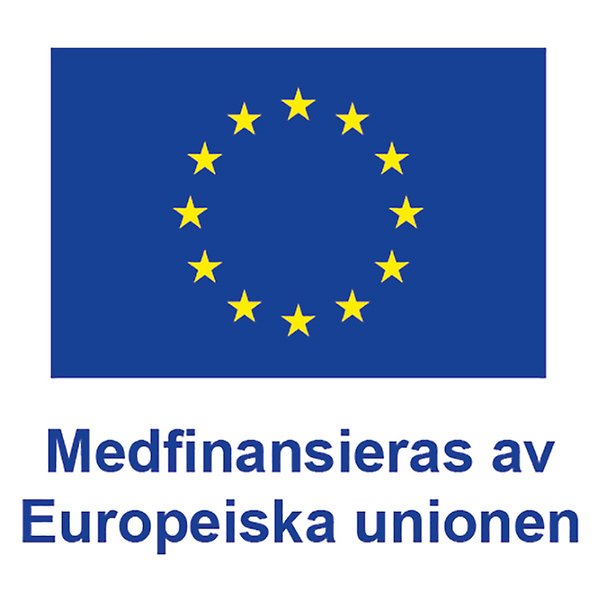 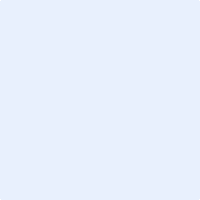 Aktiviteten är delfinansierad med EU-medel via Länsstyrelsen i x län (OBS: Infoga bild på din Länsstyrelses logga bredvid EU-logga).Önskad rådgivning ÅrKontroll av foderstat - nöt202xByggplanering202xGrovfoderodling202xUppföljning202x